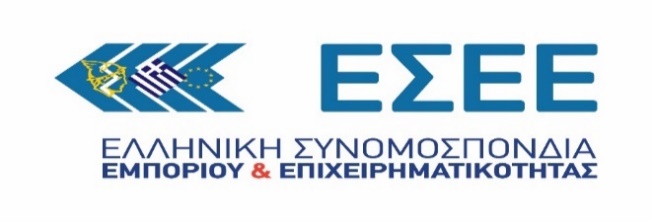 Αθήνα, 1 Ιουνίου 2021	Αρ. πρωτ.: ΓΑ 8478	ΠροςΟμοσπονδίες - μέλη ΕΣΕΕΕμπορικούς ΣυλλόγουςΑντιπροσώπους ΕΣΕΕΈδρες τουςΘέμα: Αναστολή εμφάνισης και πληρωμής Επιταγών για τον μήνα Μάιο 2021Κυρίες και Κύριοι,Σε συνέχεια του άρθρου 270 του ν. 4798/2021, η Κοινή Υπουργική Απόφαση Α.1115/26-5-2021(ΦΕΚ Β΄ 2196 - επισυνάπτεται στην παρούσα) εξειδικεύει τους ΚΑΔ των επιχειρήσεων που δύνανται να αξιοποιήσουν το ευεργέτημα της αναστολής αποπληρωμής των επιταγών τους κατά 60 ημέρες για ολόκληρο τον μήνα Μάιο 2021 (1- 31 Μαΐου). Τούτων δοθέντων, χορηγείται παράταση εξόφλησης των συγκεκριμένων επιταγών έως το αργότερο τα τέλη Ιουλίου.Στο πλαίσιο των διατάξεων της εν λόγω απόφασης, παρακαλούμε να λάβετε υπόψη σας τα εξής:Δικαιούχοι του ευεργετήματος: Οι κλειστές, με απόφαση του κράτους, επιχειρήσεις (Παράρτημα 1 της απόφασης).Οι πληγείσες επιχειρήσεις, των οποίων ο τζίρος μειώθηκε πάνω από 40% την περίοδο Οκτωβρίου - Δεκεμβρίου 2020, σε σχέση με το αντίστοιχο διάστημα του 2019 (Παράρτημα 2 της απόφασης).Οι νεοϊδρυθείσες επιχειρήσεις (μετά την 1/1/2020) που εμπίπτουν στους προβλεπόμενους ΚΑΔ των παραρτημάτων 1 και 2 της απόφασης, χωρίς να ισχύει για αυτές το κριτήριο της μείωσης του τζίρου τους.Ηλεκτρονική μεταβίβαση Επιταγών, μέσω ΔΙΑΣ, σε τράπεζεςΚατόπιν διευκρινίσεων της Ελληνικής Ένωσης Τραπεζών, οι επιταγές θα διαβιβάζονται ηλεκτρονικά στις τράπεζες από τους επιχειρηματίες, μέσω του πληροφοριακού συστήματος ΔΙΑΣ, εντός προθεσμίας 6 εργάσιμων ημερών και πιο συγκεκριμένα από τη Δευτέρα 31 Μαΐου έως και τη Δευτέρα 7 Ιουνίου 2021.  Από την Τρίτη 8 Ιουνίου και μετά οι επιταγές που δεν έχουν αποσταλεί εμπρόθεσμα  στις τράπεζες, θα εμφανίζονται / πληρώνονται / "σφραγίζονται" κανονικά.Σφράγιση επιταγών στη διάρκεια μηνός Μαΐου 2021: Όσες επιταγές σφραγίστηκαν έως τις 26 Μαΐου 2021 (ημερομηνία δημοσίευσης της συνημμένης ΚΥΑ) δεν καταχωρούνται στα αρχεία της ΤΕΙΡΕΣΙΑΣ Α.Ε., εάν εξοφληθούν εντός 60 ημερών από τη σφράγιση ή τη λήξη τους. Για τις εν λόγω επιταγές δεν ισχύει η προθεσμία των 6 ημερών και δεν αποστέλλονται στις τράπεζες μέσω της ΔΙΑΣ ΑΕ. Ακόμη όμως και οι επιταγές που σφραγίστηκαν μεταξύ 27 και 28 Μαΐου 2021 (καταληκτική ημερομηνία διαβίβασης των ΑΦΜ των δικαιούχων από την ΑΑΔΕ στις τράπεζες) δεν καταχωρούνται στην Τειρεσίας ΑΕ. Τι ισχύει για τις Επιταγές προηγούμενων μηνών: Εξακολουθούν να ισχύουν οι προβλέψεις της 4ης και 5ης παραγράφου του άρθρου 270, του ν. 4798/2021. Ειδικότερα:Επιταγές Νοεμβρίου & Δεκεμβρίου 2020 (ν. 4753/2020, 4772/2021 & 4790/2021): Για όσες επιταγές έχει ήδη δοθεί παράταση αποπληρωμής κατά 75 + 45 + 30 ημέρες (συνολικά 150 ημέρες), χορηγείται επιπλέον παράταση 60 ημερών. Επιταγές Ιανουαρίου & Φεβρουαρίου 2021 (ν. 4772/2021 & 4790/2021): Για όσες επιταγές έχει ήδη δοθεί παράταση αποπληρωμής κατά 75 + 30 ημέρες (συνολικά 105 ημέρες) χορηγείται επιπλέον παράταση 60 ημερών. Επιταγές Μαρτίου 2021 (ν. 4781/2021):  Για όσες επιταγές έχει ήδη δοθεί παράταση αποπληρωμής κατά 75 ημέρες, χορηγείται επιπλέον παράταση 30 ημερών (εξόφληση έως και τα μέσα Ιουλίου 2021).Επιταγές Απριλίου 2021 (ν. 4790/2021):  Για όσες επιταγές έχει ήδη δοθεί παράταση αποπληρωμής κατά 30 ημέρες, χορηγείται επιπλέον παράταση 60 ημερών (εξόφληση έως και τα τέλη Ιουλίου 2021). Επιταγές που δεν πληρώθηκαν και σφραγίστηκαν από την 1η Νοεμβρίου 2020, δεν καταχωρούνται στον Τειρεσία αρκεί να πληρωθούν έως 31 Αυγούστου 2021. Μέχρι τη συγκεκριμένη ημερομηνία αναστέλλεται η έκδοση διαταγών πληρωμής, η λήψη πάσης φύσεως μέτρων ή η διενέργεια πράξεων αναγκαστικής εκτέλεσης.Τονίζεται πως όσοι εκδότες έχουν λάβει από τις συνεργαζόμενες τράπεζές τους την παράταση των 75 ή/και 45 ή/και 30 ημερών που περιγράφεται παραπάνω, λαμβάνουν αυτόματα και τη νέα αναστολή εξόφλησης. Ωστόσο και προς αποφυγή παρερμηνειών, συνιστούμε την επικοινωνία του κάθε υπόχρεου με τα αρμόδια τραπεζικά στελέχη, προκειμένου να διασφαλιστεί οτι το ΑΦΜ τους  περιλαμβάνεται στο αρχείο που διαβιβάστηκε στις τράπεζες από την ΑΑΔΕ.Παραμένουμε στην διάθεσή σας για οποιαδήποτε περαιτέρω πληροφόρηση ή διευκρίνιση.Με εκτίμηση,Αντώνης ΜέγγουληςΔιευθυντής & Νομικός Σύμβουλος ΕΣΕΕ	